¡Vacunaciones Gratis!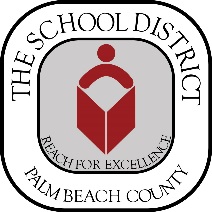 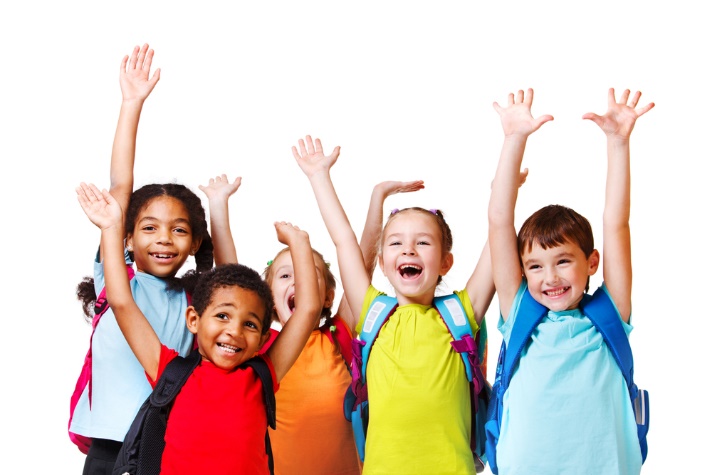 miércoles, 16, 23, &30 de agosto del 20238:00 a.m. - 10:00 a.m. Registración (cupos limitados)Los servicios de vacunación comienzan a las 10:00 a.m.Centro de Bienvenida3300 Forest Hill Blvd. Building E -50-116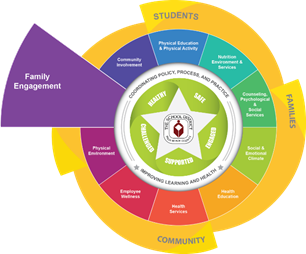 West Palm Beach, FL 33406561-434-8197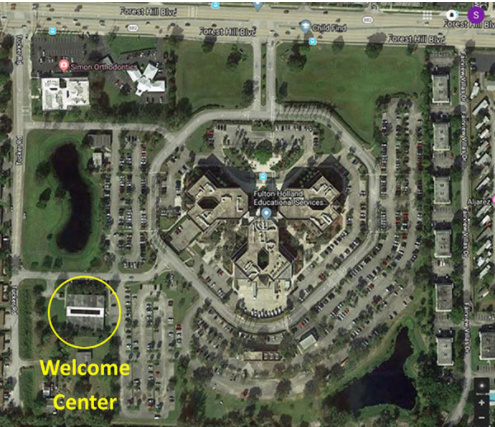 Patrocinado porThe Palm Beach County Childhood Immunization CoalitionDepartamento de Salud del Condado de Palm Beach